BİNGÖL HAVALİMANI, APRON TAKSİRUT VE EMNİYETE YÖNELİK İŞLER TAMAMLAMA İNŞAATI İLE İLAVE GÜVENLİK İMALATLARI 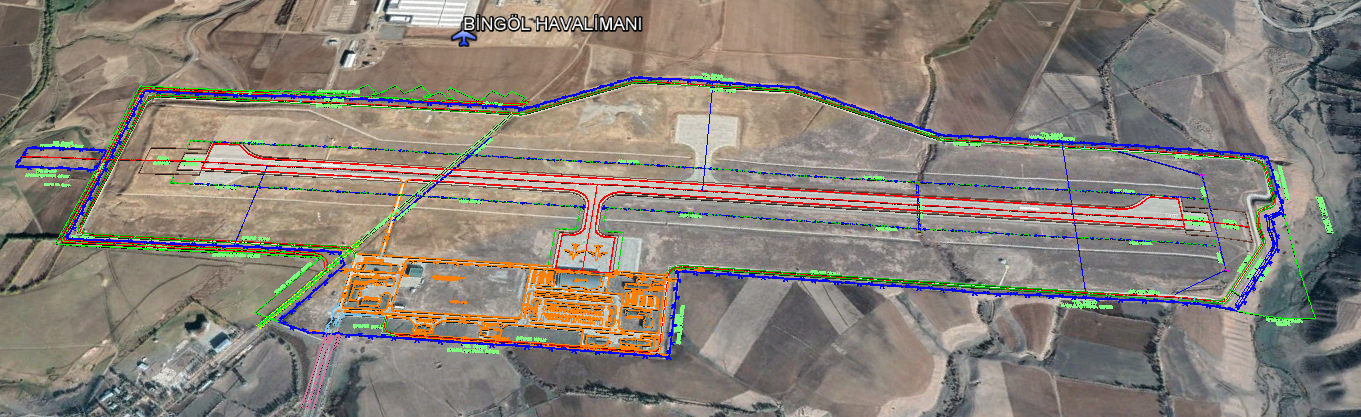 Projenin adı 			: Bingöl Havalimanı Apron Taksirut ve Emniyete Yönelik İşler Tamamlama İnşaatı İle İlave Güvenlik İmalatlarıKonumu			: Bingöl Havalimanı / BİNGÖLTeknik Özellikler		:Kazı, Dolgu, Çevre Yolu Beton Kaplama, Drenaj, Elektrik-Elektronik İmalatların Yapılması.Proje Bedeli			: 7.000.000,00 TLİhale bedeli			: 5.970.942,75 TLBaşlangıç - Bitiş 		: 12.08.2020-10.12.2020Gerçekleşme			: % 80Sözleşme Tarihi		: 07.08.2020Temel Bilgiler		: Çevre Yolu Onarımı, Toprakarme Tahkimatı, Termal Kamera, Fiber Optik Kablolama, Kayıt Cihazı Güncellemeleri ve Lisans İlavesi, Çevre KDTV Sistemi Güncellemesi, Süpervizyon Testi Devreye Alınması, CCTV Sistemi, Çevre Tel Örgü İhlal Algılama Sistemi ve Elektrik-Elektronik İmalatlar